赣州经济技术开发区工程建设项目评审服务有限责任公司评审工作人员-造价工程师（一级造价工程师）报名表附件2：赣州经济技术开发区工程建设项目评审服务有限责任公司评审工作人员-造价员(二级造价工程师）报名表附件3：“赣通码”、“行程码”截图样式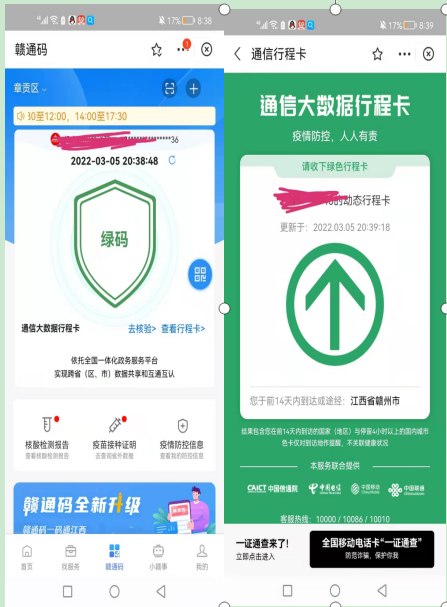 附件4：考生疫情防控承诺书本人已认真阅读《赣州经济技术开发区2022年面向社会公开招聘雇员职员公告》，知悉告知的所有事项和防疫要求，愿意遵守相关规定，承担社会疫情防控责任，并做如下承诺：1.本人考前28天无境外、港台地区旅居史；考前14天无中高风险地区（或有本土病例报告且已划定管控区域）所在县（市、区）旅居史；考前7天无中高风险地区（或本土病例报告且已划定管控区域）设区市其他县（市、区）旅居史，如有省外旅居史，提供48小时内核酸阴性证明。2.本人不属于新冠肺炎确诊、疑似病例或无症状感染者的密切接触者（或次密切接触者），及其他正在集中隔离、医学观察期人员。3.本人在考前7天内自行测量体温，自我监测健康状况，保证体温低于37.3℃、个人健康情况正常。4.本人严格遵守考点防疫工作要求，如在入场前和考试中有发热（超过37.3℃）或咳嗽等呼吸道症状，本人承诺听从考试工作人员安排进入备用隔离考场应试或放弃考试，并自愿接受防疫处置和核酸检测。本人保证以上承诺信息真实、准确，并知悉与之相关的法律责任。如有瞒报、错报、漏报的情况，一切后果自负。承诺人（签名）：年    月   日姓名性别性别出生日期出生日期出生日期出生日期近期1寸免冠照片籍贯政治面貌政治面貌婚姻状况婚姻状况婚姻状况婚姻状况近期1寸免冠照片身份证号码个人特长个人特长近期1寸免冠照片参加工作时间现工作单位及职务现工作单位及职务近期1寸免冠照片专业工作年限执业资格证书类别执业资格证书类别如：造价师（土建）如：造价师（土建）如：造价师（土建）如：造价师（土建）如：造价师（土建）初始注册时间初始注册时间联系电话电子邮箱电子邮箱学历学位全日制教育毕业院校系及专业毕业院校系及专业学历学位在职教育毕业院校系及专业毕业院校系及专业主要学习工作简历奖惩情况家 庭 主 要 成 员 及 重 要 社 会 关 系称  谓称  谓姓  名姓  名出生 年月出生 年月政 治面 貌工 作 单 位 及 职 务工 作 单 位 及 职 务工 作 单 位 及 职 务工 作 单 位 及 职 务家 庭 主 要 成 员 及 重 要 社 会 关 系家 庭 主 要 成 员 及 重 要 社 会 关 系家 庭 主 要 成 员 及 重 要 社 会 关 系家 庭 主 要 成 员 及 重 要 社 会 关 系个人报考承诺本人所提供的个人信息、证件及相关证明材料真实准确，如提供有关信息不实或有其他违反相关规定行为，责任自负。承诺人（签名）：年  月  日本人所提供的个人信息、证件及相关证明材料真实准确，如提供有关信息不实或有其他违反相关规定行为，责任自负。承诺人（签名）：年  月  日本人所提供的个人信息、证件及相关证明材料真实准确，如提供有关信息不实或有其他违反相关规定行为，责任自负。承诺人（签名）：年  月  日本人所提供的个人信息、证件及相关证明材料真实准确，如提供有关信息不实或有其他违反相关规定行为，责任自负。承诺人（签名）：年  月  日本人所提供的个人信息、证件及相关证明材料真实准确，如提供有关信息不实或有其他违反相关规定行为，责任自负。承诺人（签名）：年  月  日本人所提供的个人信息、证件及相关证明材料真实准确，如提供有关信息不实或有其他违反相关规定行为，责任自负。承诺人（签名）：年  月  日本人所提供的个人信息、证件及相关证明材料真实准确，如提供有关信息不实或有其他违反相关规定行为，责任自负。承诺人（签名）：年  月  日本人所提供的个人信息、证件及相关证明材料真实准确，如提供有关信息不实或有其他违反相关规定行为，责任自负。承诺人（签名）：年  月  日本人所提供的个人信息、证件及相关证明材料真实准确，如提供有关信息不实或有其他违反相关规定行为，责任自负。承诺人（签名）：年  月  日本人所提供的个人信息、证件及相关证明材料真实准确，如提供有关信息不实或有其他违反相关规定行为，责任自负。承诺人（签名）：年  月  日本人所提供的个人信息、证件及相关证明材料真实准确，如提供有关信息不实或有其他违反相关规定行为，责任自负。承诺人（签名）：年  月  日审核意见                        年  月  日                        年  月  日                        年  月  日                        年  月  日                        年  月  日                        年  月  日                        年  月  日                        年  月  日                        年  月  日                        年  月  日                        年  月  日姓名性别性别出生日期出生日期出生日期近期1寸免冠照片籍贯政治面貌政治面貌婚姻状况婚姻状况婚姻状况近期1寸免冠照片身份证号码个人特长个人特长个人特长近期1寸免冠照片参加工作时间现工作单位及职务现工作单位及职务近期1寸免冠照片专业工作年限执业资格证书类别执业资格证书类别如：造价员（安装）如：造价员（安装）如：造价员（安装）如：造价员（安装）如：造价员（安装）执业资格取得时间执业资格取得时间联系电话电子邮箱电子邮箱电子邮箱学历学位全日制教育毕业院校系及专业毕业院校系及专业毕业院校系及专业学历学位在职教育毕业院校系及专业毕业院校系及专业毕业院校系及专业主要学习工作简历奖惩情况家 庭 主 要 成 员 及 重 要 社 会 关 系称  谓称  谓姓  名姓  名出生 年月政 治面 貌政 治面 貌工 作 单 位 及 职 务工 作 单 位 及 职 务工 作 单 位 及 职 务工 作 单 位 及 职 务家 庭 主 要 成 员 及 重 要 社 会 关 系家 庭 主 要 成 员 及 重 要 社 会 关 系家 庭 主 要 成 员 及 重 要 社 会 关 系家 庭 主 要 成 员 及 重 要 社 会 关 系个人报考承诺本人所提供的个人信息、证件及相关证明材料真实准确，如提供有关信息不实或有其他违反相关规定行为，责任自负。承诺人（签名）：年  月  日本人所提供的个人信息、证件及相关证明材料真实准确，如提供有关信息不实或有其他违反相关规定行为，责任自负。承诺人（签名）：年  月  日本人所提供的个人信息、证件及相关证明材料真实准确，如提供有关信息不实或有其他违反相关规定行为，责任自负。承诺人（签名）：年  月  日本人所提供的个人信息、证件及相关证明材料真实准确，如提供有关信息不实或有其他违反相关规定行为，责任自负。承诺人（签名）：年  月  日本人所提供的个人信息、证件及相关证明材料真实准确，如提供有关信息不实或有其他违反相关规定行为，责任自负。承诺人（签名）：年  月  日本人所提供的个人信息、证件及相关证明材料真实准确，如提供有关信息不实或有其他违反相关规定行为，责任自负。承诺人（签名）：年  月  日本人所提供的个人信息、证件及相关证明材料真实准确，如提供有关信息不实或有其他违反相关规定行为，责任自负。承诺人（签名）：年  月  日本人所提供的个人信息、证件及相关证明材料真实准确，如提供有关信息不实或有其他违反相关规定行为，责任自负。承诺人（签名）：年  月  日本人所提供的个人信息、证件及相关证明材料真实准确，如提供有关信息不实或有其他违反相关规定行为，责任自负。承诺人（签名）：年  月  日本人所提供的个人信息、证件及相关证明材料真实准确，如提供有关信息不实或有其他违反相关规定行为，责任自负。承诺人（签名）：年  月  日本人所提供的个人信息、证件及相关证明材料真实准确，如提供有关信息不实或有其他违反相关规定行为，责任自负。承诺人（签名）：年  月  日审核意见                        年  月  日                        年  月  日                        年  月  日                        年  月  日                        年  月  日                        年  月  日                        年  月  日                        年  月  日                        年  月  日                        年  月  日                        年  月  日